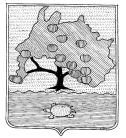 КОМИТЕТ ПО УПРАВЛЕНИЮ МУНИЦИПАЛЬНЫМ ИМУЩЕСТВОМ МУНИЦИПАЛЬНОГО ОБРАЗОВАНИЯ «ПРИВОЛЖСКИЙ РАЙОН» АСТРАХАНСКОЙ ОБЛАСТИРАСПОРЯЖЕНИЕот « 06 »  05. 2022 г. № 986р.с. Началово Об установлении публичного сервитутав отношении земельного участка,расположенного по адресу:Астраханская область, Приволжский район	  На основании ходатайства публичного акционерного общества «Россети Юг», в соответствии со ст. 39.43 Земельного кодекса Российской Федерации, Постановлением Правительства Астраханской области № 232 от 26.05.2020 «О внесении изменений в постановление Правительства Астраханской области от 26.11.2010 № 474-П», ст.ст. 63,64 Устава муниципального образования «Приволжский район» Астраханской области, подпунктом 3.1.5 пункта 3 Положения о комитете по управлению муниципальным имуществом муниципального образования «Приволжский район» Астраханской области:	1. Установить публичный сервитут на части земельных участков, расположенных по адресу: Астраханская область, Приволжский район с кадастровыми номерами: – 30:09:000000:894, р-н Приволжский, 0,2 км юго-восточнее с. Фунтово-1, 0,43 км от левого берега р. Царев; – 30:09:000000:893, р-н Приволжский, 0,2 км юго-восточнее с. Фунтово-1, 0,43 км от левого берега р. Царев; – 30:09:000000:367, р-н Приволжский, муниципальное образование «Яксатовский сельсовет»; – 30:09:000000:348, Приволжский район, граница с северо-запада проходит по южной границе черты населенного пункта п. Эрле, с севера граница проходит по безымянному ерику, граница с запада и юго-запада проходит в 30 м от левого берега р. Кигач; – 30:09:000000:347, Приволжский район, граница с северо-запада проходит по южной границе черты населенного пункта п. Эрле, с севера граница проходит по безымянному ерику, граница с запада и юго-запада проходит в 30 м от левого берега р. Кигач; – 30:09:000000:29 (30:09:000000:156), (30:09:000000:150), р-н Приволжский; – 30:09:000000:1315, Приволжский р-н, муниципальное образование "Фунтовский сельсовет"; – 30:09:150602:9, р-н Приволжский, п Нартовский, ул Кирова, 22; – 30:09:150602:64, Приволжский район, п. Нартовский, ул. Абая, 39; – 30:09:150602:53, р-н Приволжский, п Нартовский, ул Кирова, 21 "а"; – 30:09:150602:30, р-н Приволжский, п. Нартовский, ул. Абая, 14; – 30:09:150602:26, р-н Приволжский, п. Нартовский, ул. Кирова, 17 "А"; – 30:09:150602:20, р-н Приволжский, п. Нартовский, ул. Абая, 28; – 30:09:150602:11, р-н Приволжский, п. Нартовский, ул. Абая, 9; – 30:09:150602:1, р-н Приволжский, п. Нартовский, ул. Абая, 32; – 30:09:150601:469, р-н Приволжский, п. Нартовский, ул. Кирова, 8 а; –30:09:150802:62, Приволжский район, МО "Яксатовский сельсовет", в 2,4 км восточнее п. Нартовский, в 50 м от правого берега р. Кигач; – 30:09:150604:25, р-н Приволжский, в 1690 м юго-восточнее п. Нартовский, в 25 м южнее левого берега р. Кизань; – 30:09:150604:24, р-н Приволжский, с Атал, в 1,5 км юго-восточнее п. Нартовский; – 30:09:000000:60 (30:09:140601:7), (30:09:140601:22), р-н Приволжский, ВЛ-110 кВ № 133,134 с отпайками (ПС Астраханская ЦРП, находящаяся вблизи с. Три Протока, окончание-ПС Баррикадная, находящаяся в п. Красные Баррикады); –30:09:000000:35 (30:09:140601:2), р-н Приволжский, начало трассы - электроподстанция ЦРП, окончание - с.Яксатово; – 30:09:140501:76, р-н Приволжский, орошаемый участок "Чунгур", 1 поле, чек № 1, в 4,0 км восточнее пос. Эрле, в 100 м от правого берега р. Царев, участок № 7; –30:09:000000:35 (30:09:140501:2) (30:09:140501:13), (30:09:140501:11), р-н Приволжский, начало трассы - электроподстанция ЦРП, окончание - с.Яксатово; – 30:09:110607:1, р-н Приволжский, с. Фунтово-1, ул. Северная, 8; – 30:09:150601:128, р-н Приволжский, п. Нартовский, ул. Абая, 16; –30:09:000000:1347, Приволжский район, муниципальное образование "Яксатовский сельсовет"; – 30:09:000000:218, р-н Приволжский, ПБС Яксатово ул. Камызякское шоссе, 3а Приволжского района - ПБС ул. Любича, 11а п. Табола Камызякского района, Астраханской области (участок по Приволжскому району)., а также в отношении земельных участков сведения о прохождении границ которых не содержаться в едином государственном реестре недвижимости, но фактически расположены в границах устанавливаемого публичного сервитута, объекта электросетевого хозяйства ВЛ-10кВ ф.7 ПС Фунтово.2. Публичный сервитут устанавливается по ходатайству публичного акционерного общества «Россети Юг» (ОГРН 1076164009096, ИНН 6164266561, юридический адрес: 344002, Российская Федерация, Ростовская область, г. Ростов-на-Дону, ул. Большая Садовая, д. 49) в целях размещения объектов электросетевого хозяйства, их неотъемлемых технологических частей на территории Приволжского района Астраханской области. 3. Утвердить границы публичного сервитута, согласно приложению.4. Срок публичного сервитута – 49 (сорок девять) лет.5. Использование земельных участков и (или) расположенных на них объектов недвижимости будет затруднено только при предотвращении или устранении аварийных ситуаций.6. Капитальный ремонт объектов электросетевого хозяйства производится с предварительным уведомлением собственников (землепользователей, землевладельцев, арендаторов) земельных участков 1 раз в 12 лет (продолжительность не превышает три месяца для земельных участков, предназначенных для жилищного строительства, ведения личного подсобного хозяйства, садоводства, огородничества; не превышает один год-в отношении иных земельных участков)7. Обладатель публичного сервитута обязан привести земельный участок в состояние, пригодное для использования в соответствии с видом разрешенного использования, в сроки, предусмотренные пунктом 8 статьи 39.50 Земельного Кодекса Российской Федерации.8. В течении пяти рабочих дней со дня принятия распоряжения:8.1. Разместить распоряжение об установлении публичного сервитута на официальном сайте комитета по управлению муниципальным имуществом муниципального образования «Приволжский район» Астраханской области в информационно-телекоммуникационной сети «Интернет»;8.2. Обеспечить опубликование указанного решения (за исключением приложений к нему) в порядке, установленном для официального опубликования (обнародования) муниципальных правовых актов уставом поселения, городского округа (муниципального района в случае, если земельные участки и (или) земли, в отношении которых установлен публичный сервитут, расположены на межселенной территории) по месту нахождения земельных участков, в отношении которых принято указанное решение.8.3. Направить копию распоряжения правообладателям земельных участков в отношении которых принято решение об установлении публичного сервитута.8.4. Направить копию распоряжения об установлении публичного сервитута в орган регистрации прав.8.5. Направить обладателю публичного сервитута копию решения об установлении публичного сервитута, сведения о лицах, являющихся правообладателями земельных участков, сведения о лицах, подавших заявления об их учете.И.о. председателя комитета                                                                             А.И. Алимуллаева